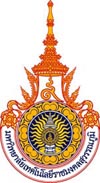 มหาวิทยาลัยเทคโนโลยีราชมงคลสุวรรณภูมิ ขอความอนุเคราะห์ผู้ใช้บริการ
ในการตอบแบบประเมินความพึงพอใจผู้รับบริการ 
ประจำปีงบประมาณ 2564 (1 ตุลาคม 2563 – 30 กันยายน 2564) 
ในด้านต่าง ๆ ขององค์การบริหารส่วนตำบลคอทรายดังต่อไปนี้งานด้านโยธา การขออนุญาตปลูกสิ่งก่อสร้าง  https://forms.gle/hJjVCYxtiyhhzBTX6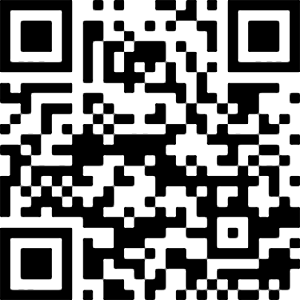 งานด้านการศึกษา   https://forms.gle/R22g5NetMLNTMQBz5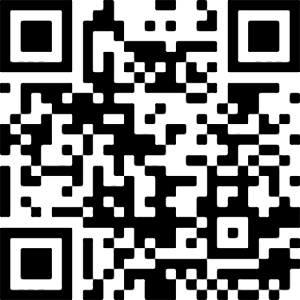 งานด้านรายได้หรือภาษี   https://forms.gle/bTCQBz6DKEvfiBW99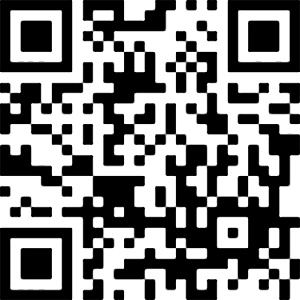 งานด้านสาธารณสุข	  https://forms.gle/YiUtA7q4aScx1NXk8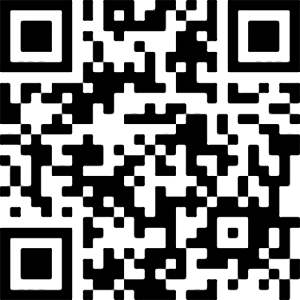 งานด้านสวัสดิการสังคม (เบี้ยยังชีพผู้สูงอายุ)	  https://forms.gle/off1wxmVHWjBRbLM6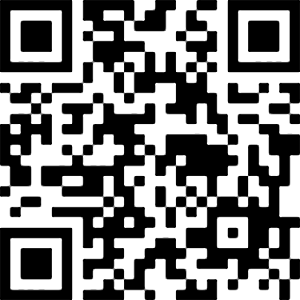 